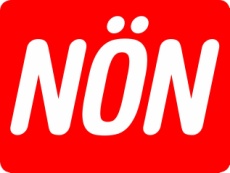 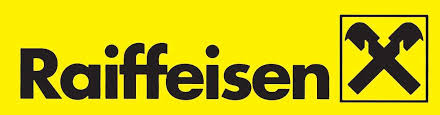 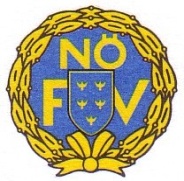 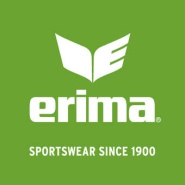 RAIFFEISEN SUMSI-ERIMA KIDS–RC 2022Liebe Eltern!Am Dienstag, dem 26. April 2022 (Ersatztermin: Mi, 4. Mai 2022) wird, sofern es die COVID Situation erlaubt, am Sportplatz in Kautzen der RASENCUP abgehalten. Ihr Sohn/Ihre Tochter nimmt daran teil. Ich ersuche Sie um Ihr Einverständnis.Das Turnier wurde zur schulbezogenen Veranstaltung erklärt und findet ausdrücklich unter Einhaltung der zu diesem Zeitpunkt gültigen COVID Regeln statt.Ich bitte Sie Ihrem Kind die entsprechende Kleidung und gegebenenfalls Verpflegung mitzugeben.Turnierbeginn: 08.30 UhrAbfahrt:  _____________			Rückkunft:  _____________Für Aufsicht ist gesorgt!Betreuer:  _____________________Mit besten sportlichen Grüßen_______________________Unterschrift der Direktion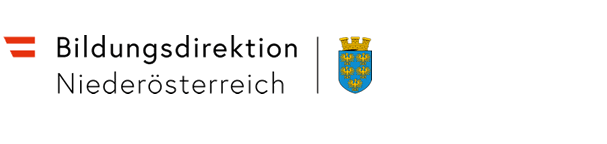 